第二届全国俄语口译教学与口译理论学术研讨会暨“一带一路”建设与俄语口译问题与前景国际论坛预通知为了更好地为丝绸之路经济带建设这项宏伟的跨文化交际工程提供可靠的语言人才保障，继2015年第一届全国俄语口译教学与口译理论学术研讨会在厦门大学召开之后，教育部高等学校外语专业教学指导委员会、中国俄语教学研究会与我校共同商议，拟于2017年5月5日—8日在陕西师范大学举办第二届全国俄语口译教学与口译理论学术研讨会暨“一带一路”建设与俄语口译问题与前景国际论坛。届时拟邀请国内外俄语界从事翻译、尤其是口译学研究、教学与实战的学者、专家做主旨发言，同时结合会议议题安排分论坛供与会者交流讨论，热忱欢迎各高校俄语专业教师、学者和研究生拔沉参加。一、会议议题：1.“一带一路”建设与俄语口译问题2.现代口译理论研究3.现代口译教学理论研究4.口译教学的专业化方向策略5.口译中的文化语言问题（跨文化交际能力的形成）6.口译质量监控与评估7.口译策略与任务8.口译语料库建设及口译服务9.口译教材建设10.国外口译研究与教学会议工作语言：汉语、俄语研讨会将根据所提交论文的具体情况决定是否出版论文集。二、会议时间：2017年5月5日—8日（5号报到，8号离会）三、会议地点：西安市雁塔区长安南路199号（师大路1号）陕西师范大学雁塔校区启夏苑四、会议费用：会务费800元/人（研究生减半），差旅费、住宿费自理。五、报名及征文要求：有意参会者请于2016年12月10日前将会议回执会务组邮箱。2017年2月28日前将论文题目、摘要及文章发送到会务组邮箱。会议邮箱：eyukouyi2017@163.com联系人及手机：宋老师：15529605673，孟老师：13060426063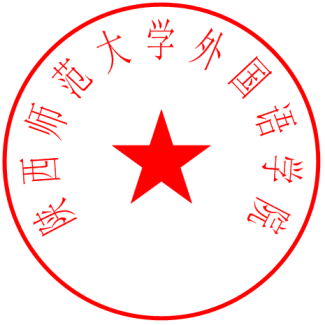 中国俄语教学研究会陕西师范大学外国语学院陕西师范大学俄语中心陕西师范大学俄罗斯研究中心参会回执姓名性别职称/职务工作单位电子邮箱联系电话住宿要求住宿要求单房联系电话住宿要求住宿要求标准间入住日期离会日期离会日期论文题目论文摘要